5th Grade Biography MPI – Writing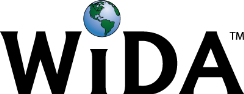 CONNECTION: MA Curriculum Frameworks Writing Standards Pre-k-5 Grade 5 #2: Write informative explanatory texts to examine a topic, convey ideas and information clearly. EXAMPLE CONTEXT FOR LANGUAGE USE: Writing a biography.COGNITIVE FUNCTION: Students at all levels of English Language proficiency will create a biography of an important historical figure using evidence from multiple sources. COGNITIVE FUNCTION: Students at all levels of English Language proficiency will create a biography of an important historical figure using evidence from multiple sources. COGNITIVE FUNCTION: Students at all levels of English Language proficiency will create a biography of an important historical figure using evidence from multiple sources. COGNITIVE FUNCTION: Students at all levels of English Language proficiency will create a biography of an important historical figure using evidence from multiple sources. COGNITIVE FUNCTION: Students at all levels of English Language proficiency will create a biography of an important historical figure using evidence from multiple sources. COGNITIVE FUNCTION: Students at all levels of English Language proficiency will create a biography of an important historical figure using evidence from multiple sources. COGNITIVE FUNCTION: Students at all levels of English Language proficiency will create a biography of an important historical figure using evidence from multiple sources. DOMAIN: _WritinggLevel 1EnteringLevel 2EmergingLevel 3DevelopingLevel 4ExpandingLevel 5BridgingLevel 6 - Reaching DOMAIN: _WritinggStudents write a 4 paragraph biography of a historical figure.  It will include introduction, 2 body paragraphs and a conclusion.  Each body paragraph will include 2-3 relevant quotations from  source texts. Background information about historical context. Modeling, partner discussion, optional help before or after school.  Graphic organizer for outline. Sentence starters and transitional phrases. Teacher check-ins.Students write a 5 paragraph biography of a historical figure.  It will include introduction, 3 body paragraphs and a conclusion.  Each body paragraph will include 2-3 relevant quotations from  source texts. Background information about historical context. Modeling, partner discussion, optional help before or after school.  Graphic organizer for outline. Sentence starters and transitional phrases. Teacher check-ins.Students write a 5 paragraph biography of a historical figure.  It will include introduction, 3 body paragraphs and a conclusion.  Each body paragraph will include 2-3 relevant quotations from  source texts. Background information about historical context. Modeling, partner discussion, optional help before or after school.  Graphic organizer for outline. Sentence starters and transitional phrases.Level 6 - Reaching TOPIC-RELATED LANGUAGE: Students at all levels of English Language proficiency interact with grade level words and expressions such as: revolution, independence, constitution, taxes, representation, democracy, rights, quotation and transitional phrases.TOPIC-RELATED LANGUAGE: Students at all levels of English Language proficiency interact with grade level words and expressions such as: revolution, independence, constitution, taxes, representation, democracy, rights, quotation and transitional phrases.TOPIC-RELATED LANGUAGE: Students at all levels of English Language proficiency interact with grade level words and expressions such as: revolution, independence, constitution, taxes, representation, democracy, rights, quotation and transitional phrases.TOPIC-RELATED LANGUAGE: Students at all levels of English Language proficiency interact with grade level words and expressions such as: revolution, independence, constitution, taxes, representation, democracy, rights, quotation and transitional phrases.TOPIC-RELATED LANGUAGE: Students at all levels of English Language proficiency interact with grade level words and expressions such as: revolution, independence, constitution, taxes, representation, democracy, rights, quotation and transitional phrases.TOPIC-RELATED LANGUAGE: Students at all levels of English Language proficiency interact with grade level words and expressions such as: revolution, independence, constitution, taxes, representation, democracy, rights, quotation and transitional phrases.TOPIC-RELATED LANGUAGE: Students at all levels of English Language proficiency interact with grade level words and expressions such as: revolution, independence, constitution, taxes, representation, democracy, rights, quotation and transitional phrases.